PHÒNG GIÁO DỤC ĐT - TX BUÔN HỒ TRƯỜNG TH NGUYỄN VIẾT XUÂNMA TRẬN ĐỀ KIỂM TRA MÔN TIẾNG VIỆT CUỐI HỌC KÌ II - KHỐI 3NĂM HỌC 2022 – 2023	      A. ĐỌC THÀNH TIẾNG (4 ĐIỂM)B.  MA TRẬN ĐỀ KIỂM TRA VỀ ĐỌC HIỂU – KIẾN THỨC TIẾNG VIỆTTổng số điểm 6 điểmB. MA TRẬN ĐỀ KIỂM TRA VỀ KĨ NĂNG VIẾTTổng số điểm: 10 điểmPHÒNG GD&ĐT THỊ XÃ BUÔN HỒTRƯỜNG TH NGUYỄN VIẾT XUÂN                     Thứ…...ngày……tháng 5 năm 2023ĐỀ KIỂM TRA ĐỊNH KÌ CUỐI KÌ II - NĂM HỌC 2022 - 2023 MÔN: TIẾNG VIỆT. LỚP 3(Thời gian làm bài: 70 phút)HỌ VÀ TÊN HỌC SINH: …………………………………………………………LỚP: 3A…..PHẦN I.  KIỂM TRA ĐỌC (10 điểm)Đọc thành tiếng: (4 điểm)Giáo viên cho HS bốc thăm một đoạn văn bản trong các phiếu đọc và trả lời 1 câu hỏi liên quan đến nội dung bài đọc.Bài đọc số 1:                                           Từ bản nhạc bị đánh rơi1. Một hôm trước khi đi làm, ông Lê-ô-pôn đưa cho Mô-do bản nhạc ông viết tặng con gái chủ rạp hát nhân dịp sinh nhật. Ông bảo con trai đến nhà, trao bản nhạc cho ông chủ rạp hát.2. Lúc qua cầu, vì mải ngắm cảnh, Mô-da đánh rơi bản nhạc xuống sông. Cậu buồn bã quay về, ngồi vào bàn và nảy ra sáng kiến: viết một bản nhạc mới thay cho bản nhạc đã đánh rơi.3. Hôm sau, ông Lê-ô-pôn tới nhà ông chủ rạp hát. Ông ta rối rít cảm ơn và bảo con gái đàn cho Lê-ô-pôn nghe. Ngay từ những nốt đầu tiên, ông phát hiện đấy không phải là bản nhạc mình viết Những người nghe đàn đều tấm tắc khen bản nhạc trong sáng, rất đáng yêu.4. Về tới nhà, nghe Mô-da kể lại, ông xoa đầu con và nói: “Con đã viết được bản nhạc rất hay. Cha tin sau này con sẽ trở thành một nhạc sĩ lớn". Bấy giờ, Mô-da mới sáu tuổi.Sau đấy không lâu, Mô-da trở thành nhạc sĩ nổi tiếng khắp thế giới.Theo Lê Anh Tuấn, Bùi Anh TúTrả lời câu hỏi:Câu 1: Cha của Mô-da đưa cho cậu bản nhạc để làm gì?
Câu 2: Do đâu Mô-da nảy ra sáng kiến viết một bản nhạc mới thay cho bản nhạc của cha?
Câu 3: Vì sao cha của Mô-da tin rằng sau này con mình sẽ trở thành một nhạc sĩ lớn?
Bài đọc số 2:   Vàm Cỏ Đông(Trích)Ở tận sông Hồng, em có biếtQuê hương anh cũng có dòng sôngAnh mãi gọi với lòng tha thiết:Vàm Cỏ Đông! Ơi Vàm Cỏ Đông!Đây con sông xuôi dòng nước chảyBốn mùa soi từng mảnh mây trờiTừng ngọn dừa gió đưa phe phẩyBóng lồng trên sóng nước chơi vơi.Đây con sông như dòng sữa mẹNước về xanh ruộng lúa, vườn câyVà ăm ắp như lòng người mẹChở tình thương trang trại đêm ngày.                                                          Hoài Vũ• Vàm Cỏ Đông: một nhánh của sông Vàm Cỏ, chảy qua các tỉnh Tây Ninh, Long An. Trả lời câu hỏi:Câu 1: Tìm trong khổ thơ thứ nhất những dòng thơ thể hiện tình cảm của tác giả với con sông quê?Câu 2: Con sông Vàm Cỏ Đông có gì đẹp?Câu 3: Tìm các tiếng có vần giống nhau ở cuối các dòng thơ trong mỗi khổ thơ?Bài đọc số 3:                                             Những đám mây ngũ sắcỞ Trường Sa, nếu biển mang nhiều sắc màu kì thú thì bầu trời cũng không kém phần hấp dẫn. Đặc biệt, có những hôm, trong ráng chiều đỏ ối phản chiếu xuống mặt biển còn xuất hiện những đám mây ngũ sắc. Chúng có sức hấp dẫn khiến người ta nhìn hàng giờ không chán.Thời điểm hoàng hôn có những đám mây được nhuộm sắc xà cừ óng ánh điệu đà. Có những đám mây quay quanh mặt trời và tạo ra lỗ hổng để lọt ánh nắng xuống nhìn như một cái "giếng trời" giữa thiên nhiên. Lại có những đám mây màu sẫm có viền ánh sáng chói lọi xung quanh khiến chúng càng nổi bật và sắc nét trên nền trời.Những đám mây kì ảo ở Trường Sa luôn thay đổi hình dáng, màu sắc, khiến cho bầu trời trở nên sinh động ở mọi thời khắc.Nguyễn Xuân ThuỷTrả lời câu hỏi:Câu 1: Những đám mây ngũ sắc xuất hiện thời gian nào? Ở đâu?
Câu 2: Nhờ đâu mà những đám mây ngũ sắc nổi bật và sắc nét trên bầu trời?
Câu 3: Vì sao ở mọi thời khắc trong ngày, bầu trời trên biển đảo Trường Sa luôn sinh động?Bài đọc số 4:Thứ Bảy xanh       Ngày thứ Bảy xanh, các bạn học sinh hào hứng tạo nên nhiều mẫu chậu cây độc đáo từ những chiếc chai nhựa đã qua sử dụng.       Ở khung cửa sổ lớp 3A, những chậu cây trầu bà được làm từ những chai nhựa khoét ngang, nối đuôi nhau giống đoàn tàu hoả đang chở bầu không khí tươi mát vào lớp học. Hàng chục chậu cây mười giờ hình chú gấu ngộ nghĩnh được treo so le như những đường thêu ngẫu hứng, chia khung cửa sổ lớp 3B thành ô hoạ tiết ca rô nhiều màu sắc trông rất vui mắt. Khung cửa sổ lớp 3C thật duyên dáng với những bông sen cạn đỏ thắm nở từ miệng chậu hình li rượu. Nhờ đôi bàn tay khéo léo của các bạn, những khung cửa sổ chỉ toàn song sát mọi hôm giờ mềm mại hơn hẳn. Chúng như được khoác chiếc áo mới dệt từ màu xanh tươi của lá trầu bà, màu hồng tím dịu dàng của hoa mười giờ, màu đỏ thắm của hoa sen cạn, ...Trong ánh nắng mai hồng, mỗi chậu cây tái chế như một ánh mắt biết cười.Nam Kha(:)Cây trầu bà: cây leo thân mếm, lá có hình trái tim màu xanh hoặc xanh pha vàng, thường được trồng để trang trí.Hoạ tiết: ca rô hình trang trí dạng ô nhỏ hình vuông nối tiếp nhauNgẫu hứng: cảm hứng ngẫu nhiên mà có.So le: đặt các đồ vật cao thấp, dài ngắn không đều hoặc không thẳng hàng với nhauTrả lời câu hỏi:Câu 1: Các bạn học sinh làm gì trong ngày thứ Bảy xanh?
Câu 2: Chậu cây tái chế của mỗi lớp có hình gì?
Câu 3: Mỗi lớp trồng cây và treo chậu cây tái chế thế nào?
B. Đọc hiểu – Kiến thức TV (6 điểm)Đọc bài sau và trả lời câu hỏi:   Những người bạn nhỏ Hai anh em tôi đi hái cỏ gà để chơi trò chơi đá gà. Vạt đất quanh giếng đá luôn ẩm ướt nên cỏ dại tốt tươi quanh năm. Có lá gừng, cỏ xuyến chi mọc lẫn với rau dền, rau sam, thỉnh thoảng chen vào một cây hoa mào gà đỏ tía. Cỏ gà mọc chỗ tiếp giáp giữa cỏ và rau.  Trong khi tôi loay hoay lựa những cọng cỏ gà thật dài, thật khoẻ, hái được cả nắm, thì Tường chưa hái được cọng nào. Nó ngồi lom khom một chỗ, săm soi cái gì đó trong tay. Tôi ngạc nhiên:- Sao không hái cỏ gà đi? - Anh xem này! - Tường xoay người về phía tôi, chìa tay ra. Thấy gương mặt rạng ngời của nó, tôi hỏi: - Dế lửa hả? - Không.Tôi lại gần, cúi xuống nhìn: một con cuốn chiếu đang nằm co trong lòng bàn tay Tường. Nó lấy ngón tay khều khều, thích thú ngắm con cuốn chiếu cuộn tròn người lại như một cái cúc áo.Cái cảnh Tường hồn nhiên chơi với con cuốn chiếu, tôi không lạ. Vì với chúng tôi, không chỉ vật nuôi như trâu, bò, chó, mèo, bồ câu mà cả côn trùng như chuồn chuồn, ve ve cũng là bầu bạn. Chúng tôi có những người bạn nhỏ rất dễ thương là dế, cào cào, cánh quýt, ve sầu, ... Thế là, quên chơi trò chơi đá gà, tôi cùng Tường vui đùa với người bạn nhỏ xíu trăm chân. Theo Nguyễn Nhật Ánh(:) Cuốn chiếu: động vật nhỏ có nhiều đôi chân, thân tròn có thể cuộn lại được.Khoanh vào chữ cái trước ý đúng nhất và trả lời các câu hỏi dưới đây: Câu 1. (M1-0,5đ) Hai anh em bạn nhỏ định chơi trò chơi gì?        A. Hái cỏ                                                                   B. Hái rau         C. Đá gà                                                                     D. Bắn bi Câu 2. (M1-0,5đ) Cỏ gà mọc ở đâu?         A. Mọc lẫn với rau sam	B. Mọc chỗ tiếp giáp giữa cỏ và rau.	C. Mọc lẫn với hoa mào gà.	D. Mọc chỗ tiếp giáp giữa hoa huệ và cỏ.Câu 3. (M1-0,5đ) Vì sao bạn nhỏ không ngạc nhiên khi thấy em trai hồn nhiên chơi với con cuốn chiếu?  	A. Vì hai anh em xem những con vật quanh mình là bầu bạn.   	B. Vì bạn nhỏ rất yêu thương em trai, muốn thấy em trai vui vẻ.   	C. Vì cuốn chiếu có nhiều đôi chân, thân tròn có thể cuộn lại được.  	D. Vì cuốn chiếu là một con vật chỉ nhỏ bé như cái cúc áo.Câu 4. (M1-0,5đ) Vì sao bạn nhỏ và em trai quên mất việc hái cỏ gà để chơi?    	A. Vì tìm thấy cả cỏ lá gừng và cỏ xuyến chi.    	B. Vì còn mải chơi với con cuốn chiếu.     	C. Vì tìm thấy rau dền, rau sam lẫn trong đám cỏ.    	D. Vì còn mải chơi với các bạn cùng xóm.Câu 5. (M1-0,5đ) Chọn dấu câu phù hợp thay cho ô vuông:Em bé và bông hồngGiữa vườn lá um tùm xanh mướt còn ướt đẫm sương đêm, một bông hoa rập rờn trước gió. Màu hoa đỏ thắm. Cánh hoa mịn màng, khum khum úp sát vào nhau như còn ngập ngừng chưa muốn nở hết. Đoá hoa toả hương thơm ngát.     Ôi! Bông hồng đẹp quá!       Bé khẽ reo lên và với tay định hái. Mẹ trông thấy liền bảo   Những chữ gì trên tấm biển kia? Mẹ đố con đọc được đấy! Bé vừa đánh vần vừa đọc. Bỗng em ôm chầm lấy mẹ thỏ thẻ      "Mẹ ơi, con không hái hoa nữa!”. Theo Trần Hoài DươngCâu 6. (M1 – 0,5đ) Câu văn nào dưới đây có hình ảnh so sánh?A. Cỏ lá gừng, cỏ xuyến chỉ mọc lẫn với rau dền, rau sam.   B. Tôi loay hoay lựa những cọng cỏ gò dai và khoẻ nhất để hái. 	C. Con cuốn chiếu cuộn tròn người lại như một cái cúc áo.D. Nó ngồi lom khom một chỗ, săm soi cái gì đó trong tay.Câu 7. (M2-1đ) Đặt một câu thể hiện cảm xúc của em về hai anh em Tường?  Câu 8. (M2 – 1đ) Vì sao anh em Tường gọi con cuốn chiếu là "người bạn nhỏ xíu trăm chân”?Câu 9. (M3 - 1đ) Qua bài đọc, em sẽ làm gì để bảo vệ những loài động vật xung quanh chúng ta?PHẦN II.  KIỂM TRA VIẾT (10 điểm)      A. NGHE – VIẾT (4 điểm)      B. VIẾT ĐOẠN VĂN (6 điểm)Viết đoạn văn về một nhân vật yêu thích trong câu chuyện đã đọc hoặc đã nghe. Gợi ý:Tên nhân vậtTên câu chuyện kể về nhân vậtNhững điều em yêu thích ở nhân vậtLí do em yêu thích nhân vật.HƯỚNG DẪN CHẤM TIẾNG VIỆT HỌC KÌ II - LỚP 3PHẦN I.  KIỂM TRA ĐỌC (10 điểm): Đọc thành tiếng: (4 điểm)1. Kĩ thuật đọc- Đọc đúng và bước đầu biết đọc diễn cảm các đoạn văn miêu tả, câu chuyện, bài thơ;- Biết nghỉ hơi ở chỗ có dấu câu hay chỗ ngắt nhịp thơ.- Đọc theo ngữ điệu phù hợp với vai được phân trong một đoạn đối thoại có hai, ba nhân vật.- Tốc độ đọc khoảng 75 – 80 tiếng / phút.2. Đánh giá kĩ năng đọc thành tiếng của một HS lớp 3 bằng phiếu quan sát: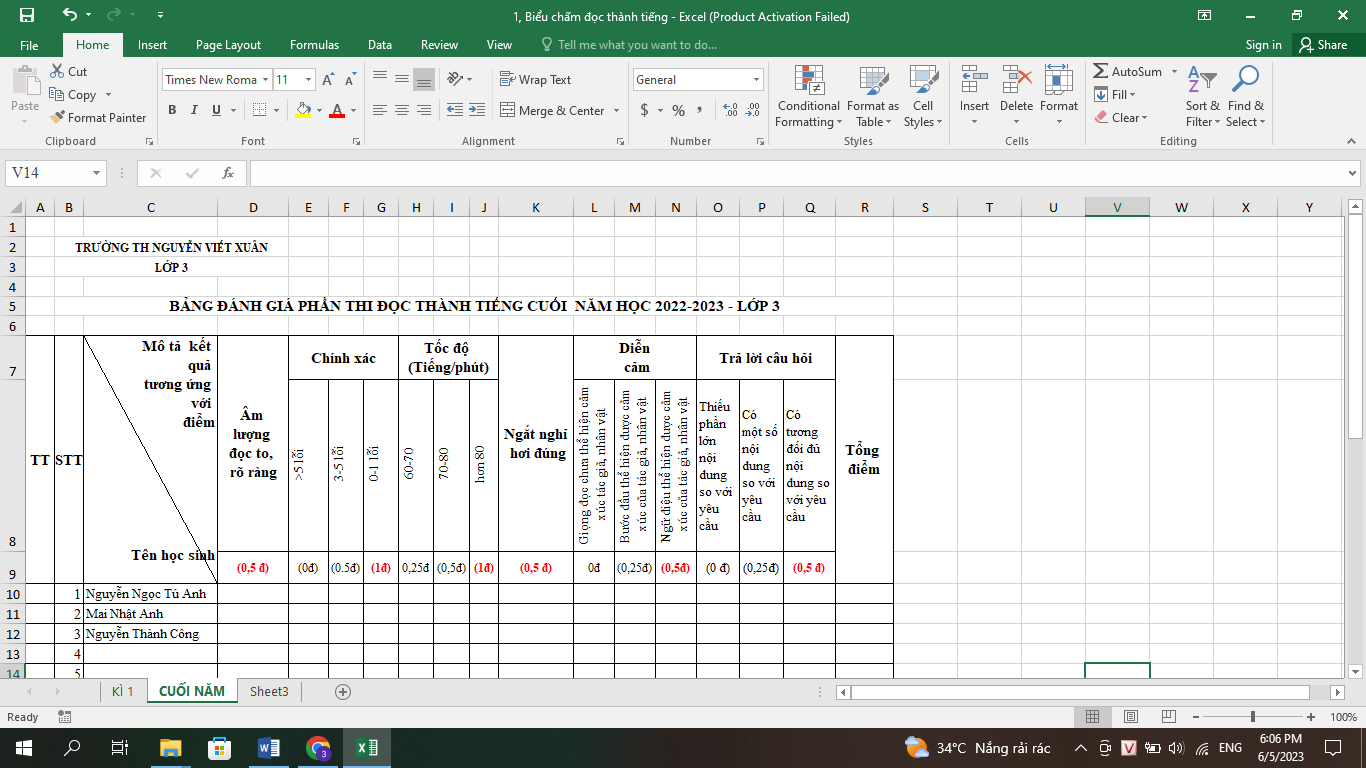 B. Đọc hiểu + KTTV (6 điểm)Câu 5. (M1-0,5đ) Chọn dấu câu phù hợp thay cho ô vuông:Em bé và bông hổngGiữa vườn lá um tùm xanh mướt còn ướt đẫm sương đêm, một bông hoa rập rờn trước gió. Màu hoa đỏ thắm. Cánh hoa mịn màng, khum khum úp sát vào nhau như còn ngập ngừng chưa muốn nở hết. Đoá hoa toả hương thơm ngát. “Ôi! Bông hồng đẹp quá!" Bé khẽ reo lên và với tay định hái. Mẹ trông thấy liền bảo:- Những chữ gì trên tấm biển kia? Mẹ đố con đọc được đấy!Bé vừa đánh vần vừa đọc. Bỗng em ôm chầm lấy mẹ thỏ thẻ: "Mẹ ơi, con không hái hoa nữa!”. Theo Trần Hoài DươngCâu 7. (M2-1đ) Đặt một câu thể hiện cảm xúc của em về hai anh em Tường?  	Trả lời: Hai anh em Tường thật hồn nhiên và đáng yêu làm sao! ( Có nhiều đáp án)
Câu 8. (M2 – 1đ) Vì sao anh em Tường gọi con cuốn chiếu là "người bạn nhỏ xíu trăm chân”?Trả lời: Anh em Tường gọi con cuốn chiếu là "người bạn nhỏ xíu trăm chân" Vì con cuốn chiếu có nhỏ bé và có rất nhiều chân.Câu 9. (M3 - 1đ) Qua bài đọc, em sẽ làm gì để bảo vệ những loài động vật xung quanh chúng ta?Trả lời: Học sinh trả lời theo ý mình. PHẦN II.  KIỂM TRA VIẾT (10 điểm):  NGHE - VIẾTBài: Vời vợi Ba Vì ( Võ Văn Trực)*Hướng dẫn chấm điểm bài chính tả nghe – viết : 4 điểmVIẾT ĐOẠN VĂNĐề bài: Viết đoạn văn về một nhân vật yêu thích trong câu chuyện đã đọc hoặc đã nghe. ( Thời gian làm bài khoảng 15 - 20 phút)*Hướng dẫn chấm điểm đoạn văn (đánh giá bằng rubric)Tổng số điểm : 6 điểm                                                                        Cư Bao, ngày 6  tháng 5 năm 2023     DUYỆT ĐỀ THI                                                        NGƯỜI RA ĐỀNguyễn Thị Tươi               Hoàng Thị AnI. Đọc hiểuSố câusố điểmMức 1Mức 1Mức 2Mức 2Mức 3Mức 3TổngTổngGhi chú1.- Xác định thông tin  hoặc chi tiết quan  trong bài đọc- Hiểu nghĩa từ ngữ, nghĩa của chi tiết trong bài đọc.TNTLTNTLTNTLTNTL1.- Xác định thông tin  hoặc chi tiết quan  trong bài đọc- Hiểu nghĩa từ ngữ, nghĩa của chi tiết trong bài đọc.Số câu441.- Xác định thông tin  hoặc chi tiết quan  trong bài đọc- Hiểu nghĩa từ ngữ, nghĩa của chi tiết trong bài đọc.Câu số1,2,3,41,2,3,41.- Xác định thông tin  hoặc chi tiết quan  trong bài đọc- Hiểu nghĩa từ ngữ, nghĩa của chi tiết trong bài đọc.Số điểm222. Giải quyết vấn đề dựa trên nội dung bài đọc.Số câu112. Giải quyết vấn đề dựa trên nội dung bài đọc.Câu số882. Giải quyết vấn đề dựa trên nội dung bài đọc.Số điểm113. Liên hệ đơn giản chi tiết trong bài với bản thân hoặc với thực tế cuộc sốngSố câu113. Liên hệ đơn giản chi tiết trong bài với bản thân hoặc với thực tế cuộc sốngCâu số993. Liên hệ đơn giản chi tiết trong bài với bản thân hoặc với thực tế cuộc sốngSố điểm11II. Kiến thức Tiếng Việt1.- Xác định được các dấu câu đã học: dấu ngoặc kép, dấu gạch ngang, dấu chấm.- Biện pháp tu từ so sánh.Số câu221.- Xác định được các dấu câu đã học: dấu ngoặc kép, dấu gạch ngang, dấu chấm.- Biện pháp tu từ so sánh.Câu số5,65,61.- Xác định được các dấu câu đã học: dấu ngoặc kép, dấu gạch ngang, dấu chấm.- Biện pháp tu từ so sánh.Số điểm112. - Câu cảm.Số câu112. - Câu cảm.Câu số772. - Câu cảm.Số điểm11TổngSố câu62163TổngSố điểm32133Kĩ năng viếtSố câu, số điểmMức 1Mức 2TổngViết chính tảSố câu11Viết chính tảSố điểm44Viết đoạn văn theo yêu cầuSố câu11Viết đoạn văn theo yêu cầuSố điểm66TổngSố câu112TổngSố điểm4610Vời vợi Ba Vì         Vẻ đẹp của Ba Vì biến ảo lạ lùng từng mùa trong năm, từng giờ trong ngày. Thời tiết thanh tịnh, trời trong trẻo, ngồi phóng tầm mắt qua những thung lũng xanh biếc, Ba Vì hiện lên như hòn ngọc bích. Những đám mây nhuộm màu biến hoá muôn hình, nghìn dạng tựa như nhà ảo thuật có phép tạo ra một chân trời rực rỡ.Võ Văn Trực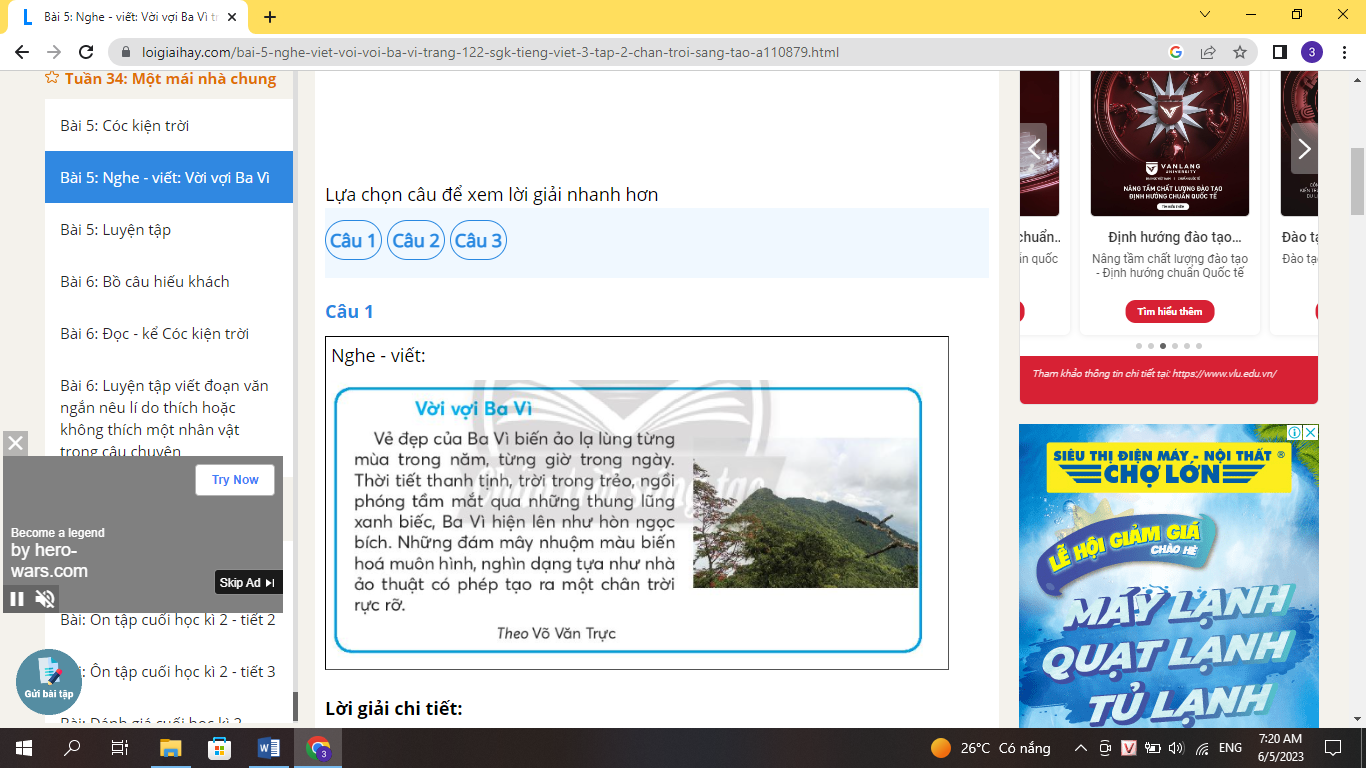 Câu12346Đáp ánCBABCĐiểm0,50,50,50,50,5Chữ viết đúng mẫu,cỡ chữChữ viết đúng mẫu,cỡ chữChữ viết đúng mẫu,cỡ chữViết đúng từ, dấucâu, viết hoaViết đúng từ, dấucâu, viết hoaViết đúng từ, dấucâu, viết hoaTốc độ viếtTốc độ viếtTốc độ viếtTrình bày bàiviết theo mẫuTrình bày bàiviết theo mẫuHơn 5 lỗi3-5lỗi0-2lỗiHơn 5 lỗi2-5lỗi0-1lỗiDưới 50 chữ/phút50-55chữ/phútHơn 55 chữ/phútChưa theo mẫu/bàibẩnTheo mẫu, bàisạch0 đ0,5 đ 1đ0 đ1 đ 1,5 đ0 đ0,5 đ1 đ0 đ0,5 đNội dung và cấu trúcNội dung và cấu trúcNội dung và cấu trúcNội dung và cấu trúcNội dung và cấu trúcNội dung và cấu trúcNội dung và cấu trúcSử dụng ngôn ngữSử dụng ngôn ngữSử dụng ngôn ngữSử dụng ngôn ngữSử dụng ngôn ngữSử dụng ngôn ngữSự sáng tạo ýhoặc lời vănSự sáng tạo ýhoặc lời vănKhông có câu giới thiệu.Có 1 câu giới thiệu về nhân vật.Không có câu giới thiệu về tên câu chuyện.Có 1 câu về điều em thích ở nhân vật.Có 2-4 câu về  điều em thích ở nhân vậtKhông có câu cảm xúc,  lí do yêu thích nhân vật.Có 1 -2 câu cảm xúc,  lí do yêu thích nhân vật.Hơn5 lỗi chữ viết, chính tả3-5lỗi chữ viết, chính tả0-2lỗi chữ viết, chính tảHơn5 lỗi dùng từ, đặt câu3-5lỗidùng từ, đặt câu0-2lỗi dùng từ, đặt câuKhông có	ýriêng hoặc câu vănhayVó ý riêng hoặc câu văn hay0 đ 0,5 đ0 đ1 đ2 đ0 đ0,5 đ0 đ0, 5 đ1 đ0 đ0,5 đ1 đ0 đ1 đ